ÖZGEÇMİŞ ve ESERLER LİSTESİ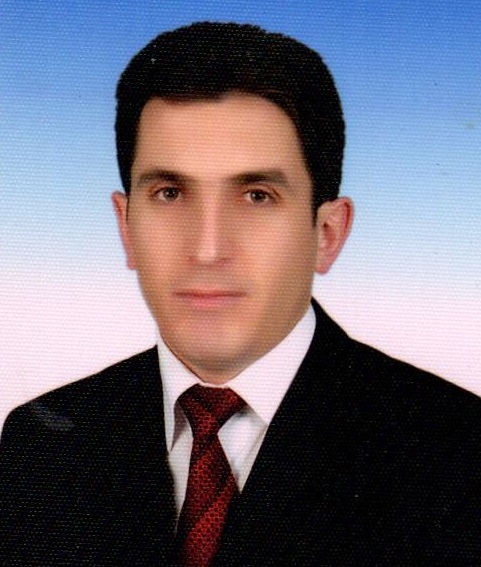 ADI SOYADI: Ekrem CENGİZ (Dr.)DOĞUM TARİHİ: 05.10.1978 (Erzurum- Tortum)İLETİŞİM BİLGİLERİ: GSM: 0553 796 00 25e-mail: ekremcengiz2525@mynet.comÖğrenim Durumu:Yüksek Lisans Tez Başlığı (özeti ekte) ve Tez Danışman(lar)ı: ARCS Motivasyon Modelinin Fen ve Teknoloji Dersinde Öğrencilerin Başarısına ve Öğrenmenin Kalıcılığına Etkisi. Atatürk Üniversitesi. Fen Bilimleri Enstitüsü, Ortaöğretim Fen ve Matematik Alanları Biyoloji Eğitimi. ERZURUM. (2009)Tez Danışmanı: Prof. Dr. Ali ASLANDoktora Tezi/S.Yeterlik Çalışması/Tıpta Uzmanlık Tezi Başlığı (özeti ekte)  ve  Danışman(lar)ı : Fen Bilimleri Dersindeki Öğrenci Hataları ve Öğretmenlerin Bu Hatalara Verdikleri Geribildirimlerin İncelenmesi. Karadeniz Teknik Üniversitesi. Eğitim Bilimleri Enstitüsü. İlköğretim Anabilim Dalı. Fen Bilgisi Eğitimi Bilim Dalı. TRABZON. (2015)Tez Danışmanı: Doç. Dr. Hakan Şevki AYVACI YABANCI DİL BİLGİLERİ: 65 (ÜDS) GÖREVLER: YAYINLAR: A. Uluslararası hakemli dergilerde yayımlanan makaleler :A1- Daşdemir, İ, Cengiz, E ve Uzoğlu, M. (2015). Öğrenme Amaçlı Yazma Aktivitelerinden Mektup Yazmanın 7. Sınıf Işık Ünitesinde Öğrencilerin Akademik Başarılarına ve Bilimsel Tutumlarına Etkisi. Ordu Üniversitesi Sosyal Araştırmalar Dergisi, 5 (1), 89-103.A2- Dasdemir, İ, Uzoğlu, M ve Cengiz, E. (2012). The effect of use of animations in unit of structure of matter on the academic achievements of the 7th students, retention of the knowledge learned, and the scientific process skills. Energy Education Science and Technology Part B: Social and Educational Studies,Volume (issues) Special Issue 857-860.A3- Altun, T ve Cengiz, E. (2012). Upper Primary School Teachers’ Views about Professional Development Opportunities. International Online Journal of Educational Sciences, 4 (3), 672-690.A4- Cengiz, E ve Aslan, A. (2012). ARCS Motivasyon Modelinin Vücudumuzdaki Sistemler Ünitesinde Akademik Başarı ve Öğrenmenin Kalıcılığına Etkisi. Kastamonu Eğitim Dergisi. 20(3), 883-896.D. Ulusal hakemli dergilerde yayımlanan makaleler :D1- Uzoğlu, M, Cengiz, E ve Dasdemir, İ. (2013). Fen ve Teknoloji Öğretmenlerinin Seviye Belirleme Sınavı (SBS)’nda Yapılan Değişiklikler İle İlgili Görüşlerinin İncelenmesi. Mersin Üniversitesi Eğitim Fakültesi Dergisi. 9 (3), 77-86.D2- Cengiz, E, Uzoğlu,M ve Daşdemir, İ. (2012). Öğretmenlere Göre Fen ve Teknoloji Dersindeki Başarısızlık Nedenleri ve Çözüm Önerileri. Erzincan Üniversitesi Eğitim Fakültesi Dergisi. 14 (2), 393-418.D3- Daşdemir, İ, Cengiz, E, Uzoğlu, M ve Bozdoğan, A.E. (2012).Tablet Bilgisayarların Fen ve Teknoloji Derslerinde Kullanılmasıyla İlgili Fen ve Teknoloji Öğretmenlerinin Görüşlerinin İncelenmesi. Mustafa Kemal Üniversitesi Sosyal Bilimler Enstitüsü Dergisi. 9(20), 495-511.D4- Daşdemir, İ, Uzoğlu, M ve Cengiz, E. (2012). 7. Sınıf Vücudumuzdaki Sistemler Ünitesinde Animasyon Kullanımının Öğrencilerin Akademik Başarılarına, Öğrenilen Bilgilerin Kalıcılığına ve Bilimsel Süreç Becerilerine Etkisi. Trakya Üniversitesi Eğitim Fakültesi Dergisi, 2 (2), 54-62.F. Diğer bilimsel etkinlikler ve sertifikalar :F1. Milli Eğitim Bakanlığı Fen Bilimleri Ders Kitapları İnceleme Çalıştayı Komisyon Üyesi (2015).  F2. Milli Eğitim Bakanlığı TEOG Fen Bilimleri Soru Hazırlama Komisyonu Üyesi, ANKARA  (2013-2015).F3. Fatih Projesi - Hazırlayıcı Eğitim Kursu, 2014.F4. Öğrenen Lider Öğretmen Semineri, 2012.  F5. Erzurum İl Milli Eğitim Müdürlüğü Etik Eğitimi Semineri, 2010.F6. Erzurum İl Milli Eğitim Müdürlüğü Özel Eğitim Semineri, 2009.F7. Fen ve Teknoloji Öğretiminde Teknoloji Destekli Zihin ve Kavram Haritalama Teknikleri Semineri, 2007. F8. Fen ve Teknoloji/Fen Bilgisi Dersi Program Tanıtım Semineri, 2006.Kısa Özgeçmiş05.10.1978 tarihinde Erzurum’un Tortum ilçesinde doğdu. İlkokulu Oltu Kazım Karabekir İlkokulunda, Ortaokulu Oltu Yusuf Ziya Bey Ortaokulunda ve lise eğitimini Oltu Lisesinde tamamladı. 1997 yılında Atatürk Üniversitesi Kazım Karabekir Eğitim Fakültesi Fen Bilgisi Öğretmenliği bölümünü kazandı. 2001 yılında bu bölümden mezun oldu. 2002 yılında Erzurum’un Köprüköy ilçesinin Ağcaşar köyünde Fen Bilgisi Öğretmeni olarak öğretmenliğe başladı. 2004 yılında kısa dönem askerlik görevinin ardından Erzurum merkezde Evliya Çelebi İlköğretim Okuluna Fen Bilgisi Öğretmeni atandı. Aynı yıl Atatürk Üniversitesi Fen Bilimleri Enstitüsü Ortaöğretim Fen ve Matematik Alanları Biyoloji Eğitimi alanında Yüksek Lisans eğitimine başladı. 2007 yılında Erzurum merkezde Mehmetçik İlköğretim Okuluna Fen Bilgisi Öğretmeni olarak atandı. 2009 yılında “ARCS Motivasyon Modelinin Fen ve Teknoloji Dersinde Öğrencilerin Akademik Başarısına ve Öğrenmenin Kalıcılığına Etkisi” adlı tez ile yüksek lisans eğitimini tamamladı. 2010 yılında Karadeniz Teknik Üniversitesi Eğitim Bilimleri Enstitüsü, İlköğretim Anabilim Dalı Fen Bilgisi Eğitiminde Doktora eğitimine başladı. 2015 yılında “Fen Bilimleri Dersindeki Öğrenci Hataları ve Öğretmenlerin Bu Hatalara Verdikleri Geribildirimlerin İncelenmesi” adlı doktora tezi ile doktora eğitimini tamamladı. Halen Erzurum merkezde Mehmetçik Ortaokulunda Fen Bilgisi Öğretmeni olarak çalışmaktadır. Evli olup, iki çocuk sahibidir.Derece Bölüm/ProgramÜniversite Yıl Lisans  Fen Bilgisi ÖğretmenliğiAtatürk Üniversitesi 2001 Y. Lisans  OFMA Biyoloji Eğitimi Atatürk Üniversitesi2009 Doktora/S.Yeterlik/ Tıpta Uzmanlık  İlköğretim Fen Bilgisi EğitimiKaradeniz Teknik Üniversitesi2015 Görev Unvanı Görev YeriYıl Fen Bilgisi Öğr. MEB Köprüköy Ağcaşar İlköğretim Okulu, ERZURUM 2002-2004 Fen Bilgisi Öğr.MEB Evliya Çelebi İlköğretim Okulu, ERZURUM 2004-2007Fen Bilgisi Öğr.MEB Mehmetçik Ortaokulu, ERZURUM2007-